Saint HelenaSaint HelenaSaint HelenaSaint HelenaApril 2027April 2027April 2027April 2027SundayMondayTuesdayWednesdayThursdayFridaySaturday123456789101112131415161718192021222324Queen’s Birthday252627282930NOTES: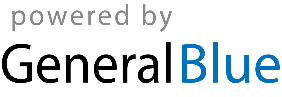 